St Edmund’s Catholic Primary School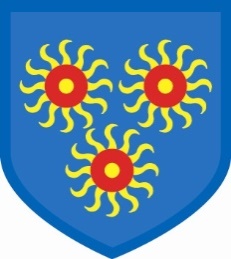 Diocese of Westminsterwww.st-edmunds-school.orgFollow us on twitter @stedmundsschoo1 Parents Newsletter                                                               31st March 2021	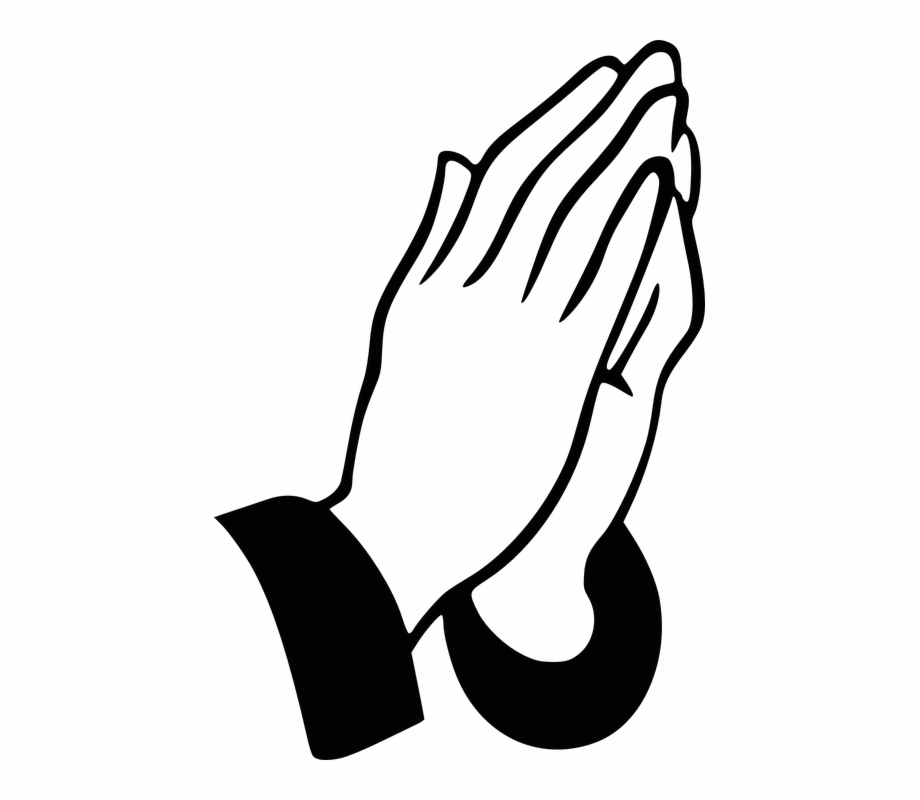 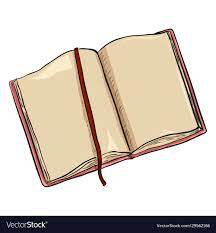 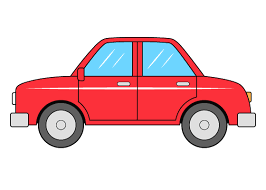 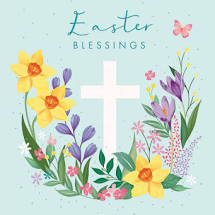 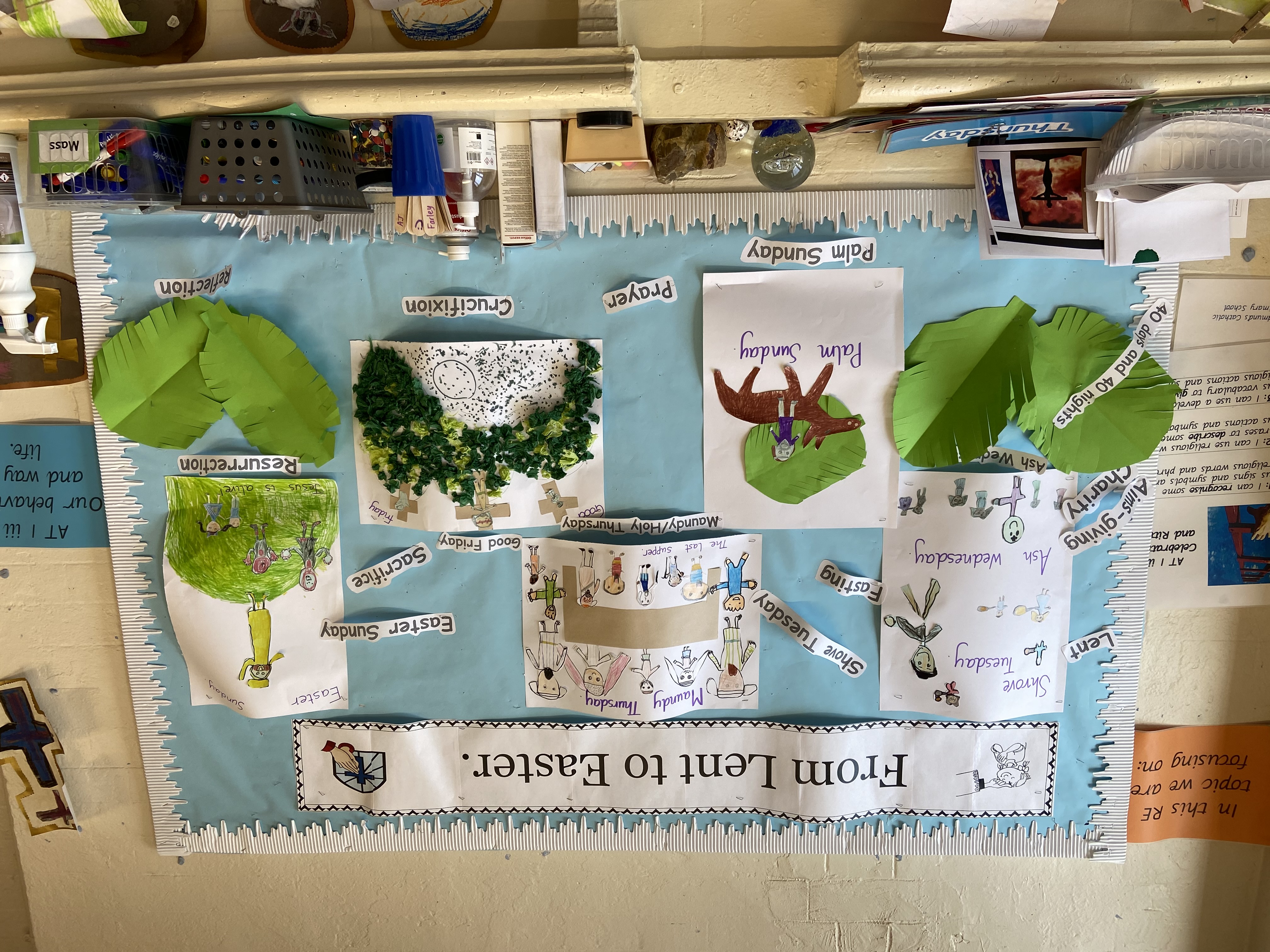 .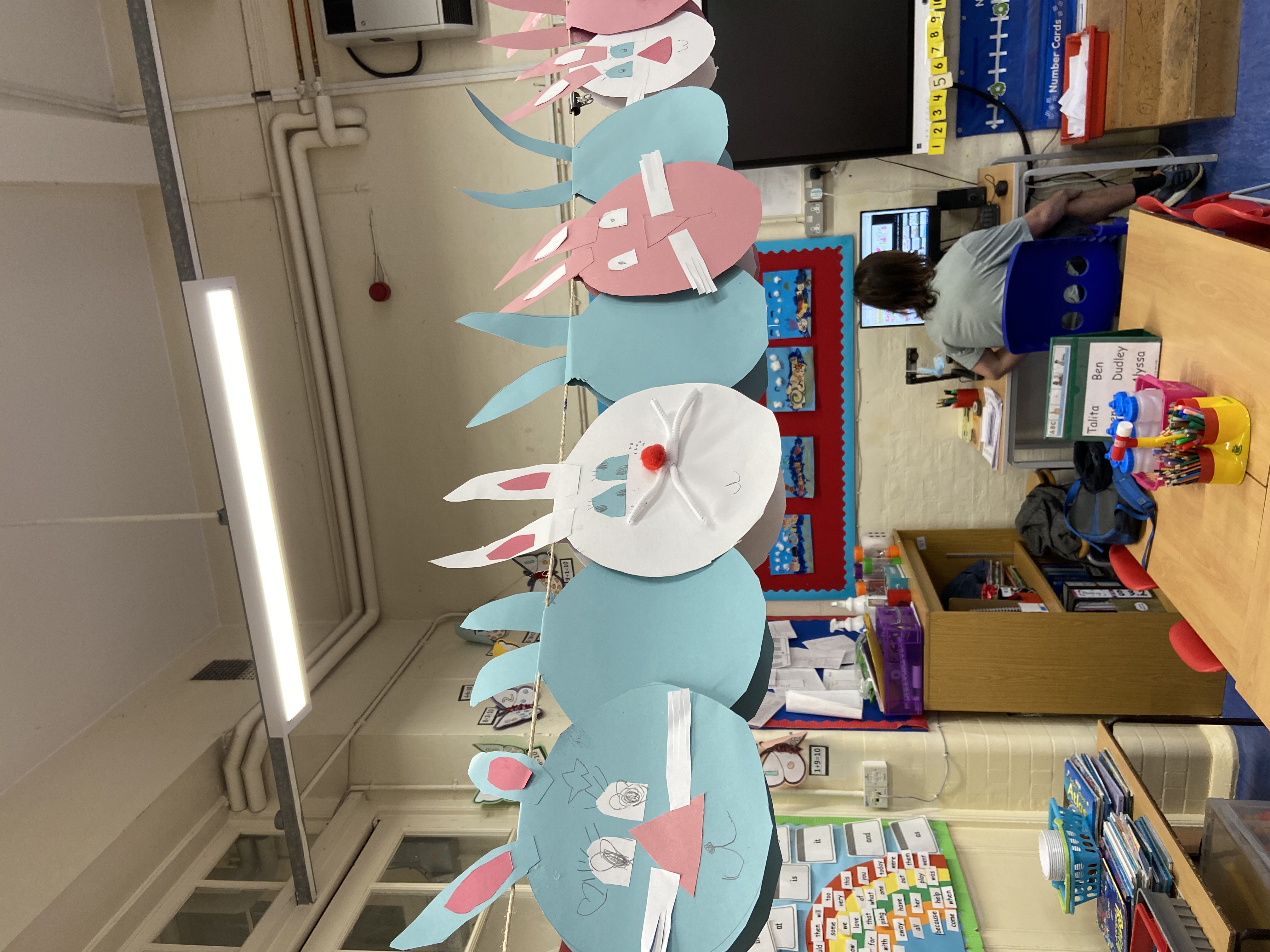 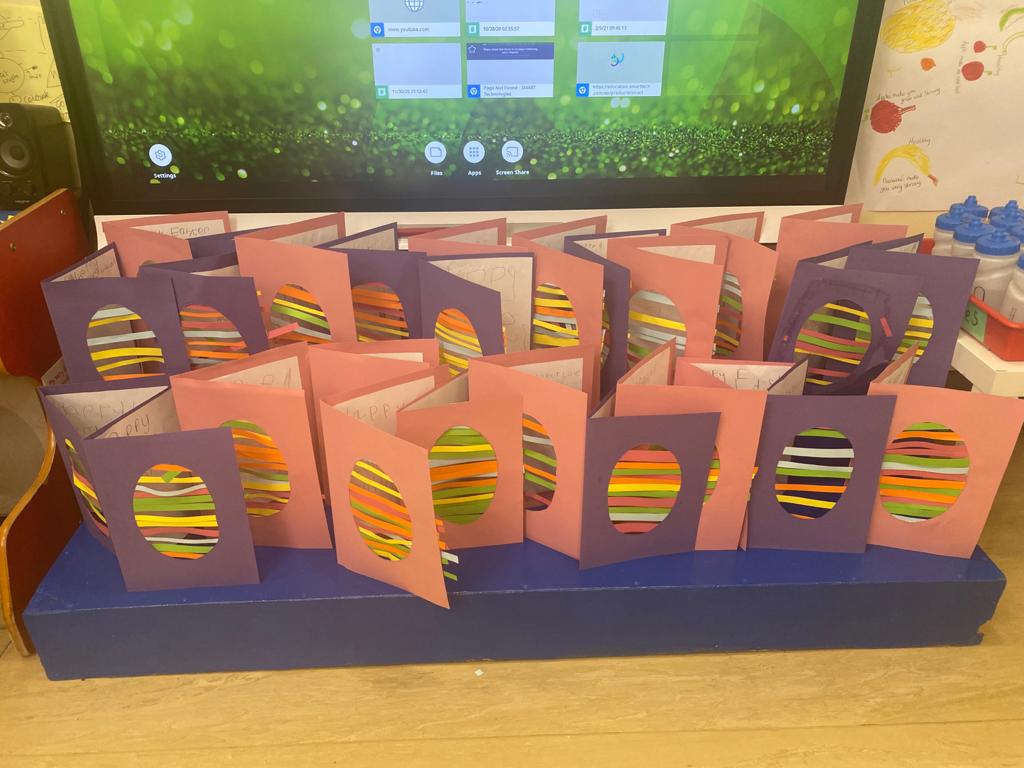 